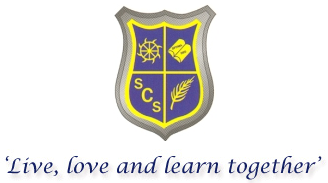 St Catherine’s     Catholic Primary SchoolIf you have any concerns about the safety of others or the safety and wellbeing of yourself, speak to one of the members of staff pictured below.Safeguarding is the responsibility of all at St. Catherines’s. You can ask for advice or refer a concern to the Children’s Advice and Duty Service (CHAD) yourself :  01305 228558  ( Professionals)  or 01305 228866 ( Families and members of the public number)If you have any concerns about a staff member, contact the Senior Leadership Team if appropriate, or the Local Area Designated Officer (LADO). Tel: 01305 228327Remember – in an emergency or if you have an immediate concern, dial 999If you are not happy with how a concern has been dealt with, or would like to speak to someone else, you can contact Social Care and Health, Ofsted, LADO, or the NSPCC helpline.Speak to us - we’re here to help and to listenMrs Sarah TerreyDesignated Safeguarding Lead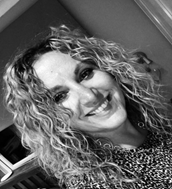 Mrs Lydia BlakeDeputy Designated Safeguarding Lead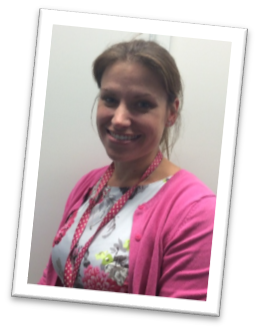 Mrs Liz HarrisDeputy Designated Safeguarding Lead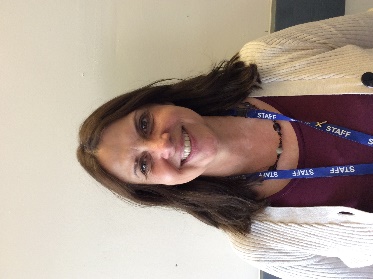 